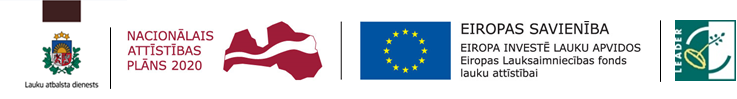 Pārskats par pasākumu											02.05.2022.		____________________	Dagnija Ūdre1.Pārstāvētās organizācijas nosaukumsBiedrība „Lauku partnerība ZIEMEĻGAUJA”2.Iesniedzēja vārds, uzvārdsDagnija Ūdre3.Pasākuma norises laiks un vieta2022. gada 28.-29. aprīlisViesu nams „Mežinieku mājas”, Gūteņi, Aglonas pagasts, Preiļu novads4.Pasākuma nosaukumsSabiedrības virzīta vietējā attīstība – LEADER domubiedru un darītāju pavasara forums5.Pasākuma mērķisPasākuma mērķis5.Diskusijas par aktuālajiem un gaidāmajiem procesiem LEADER, stratēģiju izstrādi un vietējās attīstības prioritātēm.Diskusijas par aktuālajiem un gaidāmajiem procesiem LEADER, stratēģiju izstrādi un vietējās attīstības prioritātēm.6.Pasākuma saturs un norises īss aprakstsPasākuma saturs un norises īss apraksts6.Pasākumu organizēja biedrība „Latvijas Lauku forums”. Pasākumā piedalījās VRG pārstāvji no visiem Latvijas reģioniem. No mūsu VRG piedalījās arī koordinatore Linda Krūmiņa. Pasākumā piedalījās arī Zemkopības ministrijas un Lauku atbalsta dienesta pārstāvji. Pasākuma otrajā dienā notika LLF biedru kopsapulce.Detalizēta pasākuma programma – pielikumā.Pasākumu organizēja biedrība „Latvijas Lauku forums”. Pasākumā piedalījās VRG pārstāvji no visiem Latvijas reģioniem. No mūsu VRG piedalījās arī koordinatore Linda Krūmiņa. Pasākumā piedalījās arī Zemkopības ministrijas un Lauku atbalsta dienesta pārstāvji. Pasākuma otrajā dienā notika LLF biedru kopsapulce.Detalizēta pasākuma programma – pielikumā.7.Gūtās atziņas, to izmantošana vietējās rīcības grupas darbībā vai projekta idejas turpmākā virzībāGūtās atziņas, to izmantošana vietējās rīcības grupas darbībā vai projekta idejas turpmākā virzībā7.Pasākuma galvenā vērtība bija uzzināt aktuālo informāciju par LEADER procesiem nākamajam plānošanas periodam, precizēto laika grafiku un nepieciešamajām VRG rīcībām. Šobrīd viens no svarīgākajiem VRG uzdevumiem ir uzsākt darbu pie jaunā perioda VRG stratēģiju izstrādes, un noderīga bija LLF sniegtā teorētiskā informācija un praktiskā darbošanās saistībā ar stratēģiju izstrādi, prioritāšu izveidi, iedzīvotāju iesaisti.Pasākuma galvenā vērtība bija uzzināt aktuālo informāciju par LEADER procesiem nākamajam plānošanas periodam, precizēto laika grafiku un nepieciešamajām VRG rīcībām. Šobrīd viens no svarīgākajiem VRG uzdevumiem ir uzsākt darbu pie jaunā perioda VRG stratēģiju izstrādes, un noderīga bija LLF sniegtā teorētiskā informācija un praktiskā darbošanās saistībā ar stratēģiju izstrādi, prioritāšu izveidi, iedzīvotāju iesaisti.8.Pasākuma novērtējums – kā pasākums ir sekmējis prasmes un iemaņas pārstāvētās organizācijas darbības jomā, kā tas veicinājis vietējās rīcības grupas attīstības stratēģijas īstenošanu un sadarbības veidošanos ar citām Latvijas vai citu valstu vietējām rīcības grupām (minēt konkrēti)Pasākuma novērtējums – kā pasākums ir sekmējis prasmes un iemaņas pārstāvētās organizācijas darbības jomā, kā tas veicinājis vietējās rīcības grupas attīstības stratēģijas īstenošanu un sadarbības veidošanos ar citām Latvijas vai citu valstu vietējām rīcības grupām (minēt konkrēti)8.Pasākums bija vērtīgs arī ar to, ka pēc ļoti ilga laika tas bija pirmais klātienes pasākums, kas ļāva pilnvērtīgāk apspriest jautājumus un diskutēt ar kolēģiem. Vissvarīgākā, protams, bija ZM un LAD informācija, kas ļaus nedaudz konkrētāk saplānot VRG darbu nākamajiem mēnešiem. Diemžēl pilnīgas skaidrības tomēr vēl nav, jo nepieciešamie MK noteikumi vēl ir izstrādes procesā, un šie procesi, kā parasti, iekavējas. Ceram, ka plānoto dokumentu apstiprināšana būtiski neaizkavēsies, un mums būs arī iespēja piedalīties to apspriešanā. Šobrīd mūsu VRG ir svarīgi saplānot tikšanās savā teritorijā, lai novērtētu katrā pagastā paveikto šajā periodā un uzklausītu vietējās vēlmes nākamajam periodam. Šim uzdevumam noteikti noderēs pasākuma laikā iegūtā informācija un ieteikumi no LLF puses. Pasākums bija vērtīgs arī ar to, ka pēc ļoti ilga laika tas bija pirmais klātienes pasākums, kas ļāva pilnvērtīgāk apspriest jautājumus un diskutēt ar kolēģiem. Vissvarīgākā, protams, bija ZM un LAD informācija, kas ļaus nedaudz konkrētāk saplānot VRG darbu nākamajiem mēnešiem. Diemžēl pilnīgas skaidrības tomēr vēl nav, jo nepieciešamie MK noteikumi vēl ir izstrādes procesā, un šie procesi, kā parasti, iekavējas. Ceram, ka plānoto dokumentu apstiprināšana būtiski neaizkavēsies, un mums būs arī iespēja piedalīties to apspriešanā. Šobrīd mūsu VRG ir svarīgi saplānot tikšanās savā teritorijā, lai novērtētu katrā pagastā paveikto šajā periodā un uzklausītu vietējās vēlmes nākamajam periodam. Šim uzdevumam noteikti noderēs pasākuma laikā iegūtā informācija un ieteikumi no LLF puses. 